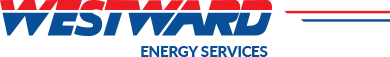 CASE STUDY – WESTWARD ENERGY SERVICESWestward Energy Services have over 30 years’ experience supplying first rate heating and plumbing services in the domestic, commercial and public sector arenas.Westward approached Alium Safety as they were looking to renew their health and safety advisory provision.This began with a gap analysis of their health and safety policy and supporting safe working practice.Shortly after Alium Safety began working with them, the pandemic took hold and we threw ourselves into working with the management team in putting together safe ways of working so that Westward engineers could carry on providing a service to their customers whilst keeping them, and Westward staff safe from Coronavirus.Andrew Robinson, Director said:“We have found Alium a breath of fresh air in the Health & Safety world. The key ingredient we were looking for was someone who was proactive & this is exactly what Alium are. Also we find them well informed, responsive to our needs, when called upon to be and friendly & helpful in the way they respond. I would recommend Alium if you are looking for a new health & safety advisor, without hesitation”